Kupní smlouva č. 2209231Uzavřená mezi prodávajícím a kupujícím ve smyslu ustanovení Občanského zákoníku.Prodávající (dodavatel):Obchodní jméno: Výzkumný ústav živočišné výroby, v.v.i.Adresa: Přátelství 815/109, 104 00 Praha UhřiněvesIČO 00027014DIČ CZ00027014Zastoupená: Doc. Ing. Petr Homolka CSc, Ph.D.Kupující (odběratel):Obchodní jméno: BONAVITA, spol. s r.o. Adresa: Hlavní 32, 251 63 Kunice – VidoviceIČO 43874088DIČ CZ43874088zapsaná v obchodním rejstříku Městského soudu v Praze, spisová značka C 7015Zastoupená:  Ing. Přemysl Procházka – jednatel společnostiPředmět smlouvy: Kupující se zavazuje odebrat v sídle dodavatele na vlastní náklady                                   a zaplatit pšenici krmnou ze sklizně 2022 v požadované jakosti a                                   sjednaném množství.Země původu:  ČRSjednané množství: 200 tunProdejní cena:   7.300 Kč za tunu bez DPH    Termín plnění:  říjen 2022Platba: Úhrada bude provedena na základě faktury dodavatele splatné 21 dnů ode               dne vystavení.              Dodáním zboží kupujícímu vzniká povinnost zaplatit kupní cenu za zboží ve smyslu               platných právních předpisů. V případě prodlení prodávajícího s úhradou kupní ceny               řádně a včas je kupující povinen zaplatit smluvní pokutu ve výši 0,1 % z fakturované               ceny za každý den prodlení. Jakost zboží:   Kvalita a zdravotní nezávadnost zboží je v souladu s požadavky legislativy ČR a EU a s požadavky GMP+. Zboží musí odpovídat jakostním požadavkům ČSN. Prodávající prohlašuje, že zboží bylo vypěstováno v ČR, že použitá osiva byla registrována ÚKZUZ a nebyla geneticky modifikována, že použitá hnojiva a pesticidy jsou registrovány a byly aplikovány podle zásad správné výrobní praxe. Dále a v případě, že je relevantní, musí zboží odpovídat požadavkům na udržitelnost biomasy dle platných legislativních předpisů ČR a EU. V případě chemického ošetření je dodavatel povinen upozornit kupujícího na látku, kterou byla surovina ošetřena a konec expirace.                                                           Pokud jakostní hodnoty nedosáhnou úrovně uvedené v této smlouvě a reklamace kupujícího bude uznána jako oprávněná, lze zboží převzít pouze po dohodě smluvních stran. Pokud nedojde k dohodě, je prodávající povinen dostavit se k reklamačnímu řízení. V případě sporu se smluvní strany dohodnou na třetí laboratoři, jejíž rozhodnutí je pro smluvní strany závazné.                           Jakost zboží, objemová hmotnost min. 720 g/l, ostatní parametry dle ČSN pro pšenice krmná. Zboží bez cizího zápachu a škůdců.Rozhodné právo a řešení sporů     Tato smlouva a vztahy z ní vyplývající se budou řídit a vykládat v souladu s právním řádem České republiky. Práva a povinnosti smluvních stran, které nejsou v této smlouvě výslovně upraveny se řídí příslušnými ustanoveními občanského zákoníku v platném znění a souvisejícími právními předpisy. Smluvní strany se dohodly, že všechny spory z plnění dle této smlouvy, které mohou vzniknout, nebo vznikly, se budou snažit vyřešit mimosoudní dohodou.Závěrečná ustanovení:     Tato smlouva nabývá platnosti dnem podpisu oběma smluvními stranami a účinnosti nejdříve dnem uveřejnění prostřednictvím registru smluv souladu s ustanovením paragrafu 6 zákona č. 340/2015 Sb., zákon o zvláštních podmínkách účinnosti některých mluv, uveřejňování těchto smluv a o registru smluv. Smluvní strany se dohodly, že uzavřením této smlouvy zanikají všechny předchozí smlouvy a úmluvy uzavřené mezi smluvními stranami vztahující se na zboží, před účinností této smlouvy. Smluvní strany se dohodly, že druhou smluvní stranou podepsána smlouva zaslána elektronicky je akceptována jako originál smlouvy.     Jakékoliv změny této smlouvy musí být učiněno písemně ve formě dodatku k této smlouvě a nabydou účinnosti jejich podepsáním oprávněnými zástupci obou stran.
     Tato smlouva je vyhotovena ve dvou stejnopisech, přičemž každá smluvní strana obdrží jeden stejnopis.     Smluvní strany prohlašují, že tuto smlouvu uzavírají svobodně a vážně, že jejich smluvní volnost není omezena. Smluvní strany prohlašují, že tato smlouva nebyla uzavřena za nevýhodných podmínek nebo v tísni, že si smlouvu přečetly, jejímu obsahu a znění rozumí a na znamení souhlasu s jejím obsahem ji podepisují.V ……………………dne…………..                                                      V………………………dne…………….prodávající:                                                                                            kupující:  _______________________________                                    _________________________                                                                                                                 BONAVITA spol. s r.o.                                                                                  	                    Ing. Přemysl Procházka                                                                        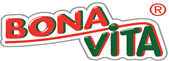 